2021/22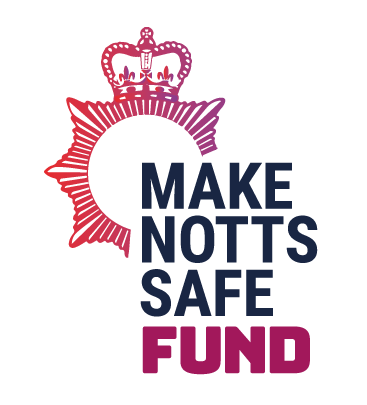 Application FormPlease read the Guidance Notes before completing this form.Completed forms should be emailed to grants@nottinghamshire.pnn.police.ukThe deadline for completed applications is midday on Thursday 30th September 2021.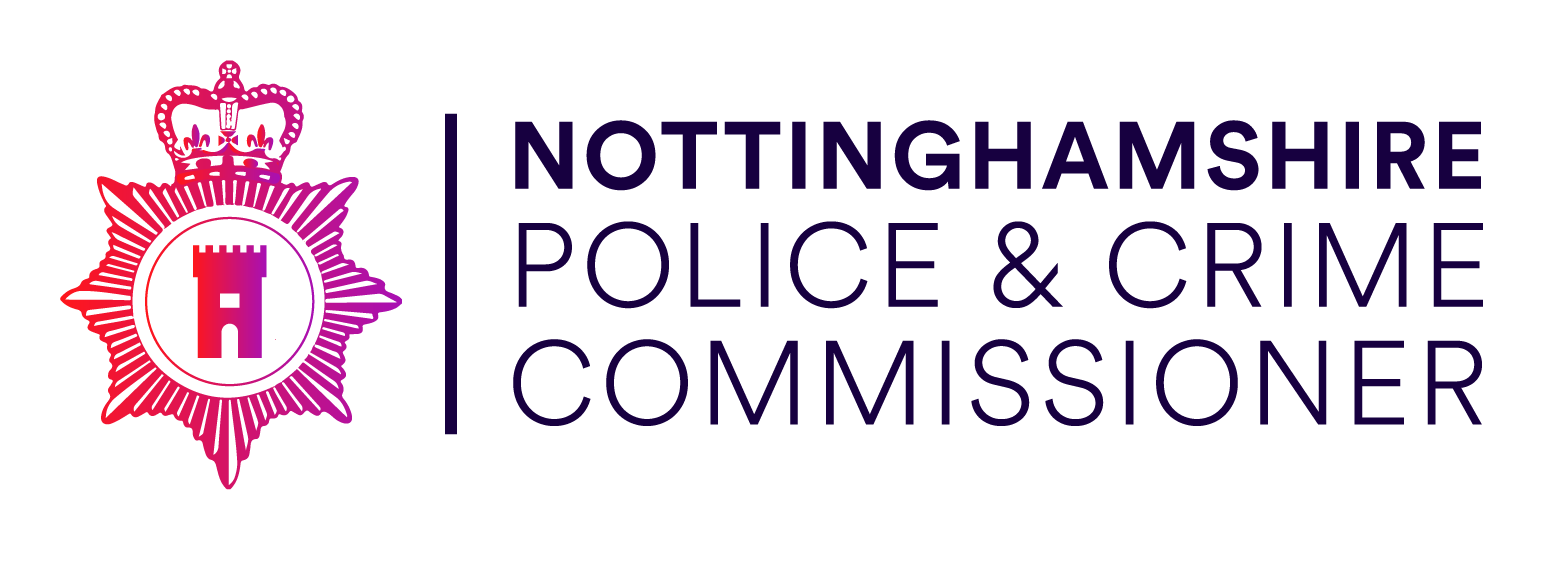 Section 1 – Organisation details Main contact detailsPlease detail any particular communication needs your main contact has eg textphone, sign language, large print, audiotape, Braille or a community language.1.2	Type of organisationPlease confirm the type of your organisation as stated in the governing document (please complete all those that apply):1.3	Accountable bodyIf your organisation is unincorporated do you have agreement from a legally constituted organisation to act as your accountable body for the funding?If yes, please provide details of the accountable body and attach a letter of agreement: 1.4	About your organisation and track recordPlease tell us about your organisation, what it does and its track record in delivering similar projects to the one you are applying for (maximum of 200 words):1.5	Due Diligence ChecklistPlease complete the following table in relation to your organisation:If you are using an accountable body please complete the table below in relation to the accountable body organisation: 1.6	Income and expenditurePlease outline your annual income and expenditure in the past two years?Section 2 – Your Funding Proposal2.1	Project outlinePlease describe your proposal including: the aims and objectives of the project; details of who will benefit from the project; and details of how it will be delivered. (maximum of 300 words) We may use this information in publicity material.2.2	Evidence of need for the projectHow do you know there is a need for this project?How specifically will your proposed project address the issues you have identified above and how is it additional to any existing provision in Nottingham/shire?2.3	Project locationWhich geographical location(s) will your project be working in/delivered?Please note this is not where your project is based but the location(s) in which the project will be working or where the project will be accepting referrals from. This information will be used to help ensure that wherever possible there is a wide geographic spread of funded projects. 2.4	Project BeneficiariesWho will your project particularly benefit?2.5	Project Evaluation: Measuring outputs, outcomes and successPlease tell us how you will measure the success of your project, including details of any key outputs and outcomes you will be measuring? (maximum of 250 words)2.6	Project PartnersIf you are intending to deliver this project in partnership with any other organisation(s) or you are anticipating referrals into the project from other organisations please provide details below.2.7	Information sharing agreementsDoes your project require the sharing of information from or with other agencies? If yes, do you have GDPR compliant information sharing agreements in place?Please provide brief details – who is the ISA between, when was it written and signed etc:2.8	Project scopeIs this grant for new work , or to support/extend your organisation’s existing work ?If it is to support existing work, tell us, in a maximum of 300 words how this work was previously funded, why this funding is no longer available and what your project/service has achieved so far.2.9	Project timelineWhat is the intended start date of the project?	_____________________________________What is the intended end date of the project? 	_____________________________________2.10	Priority activitiesFunded projects must contibute to meeting the Commissioners prioties. Please tick the main objective(s) your project will contribute towards – Please tick a maximum of TWO priorities only. 2.11	SustainabilityThe Commissioner cannot provide on-going funding for projects.  Please tell us how your project will continue once the Commissioner’s funding has finished.Section 3 - Financial information 3.1	Project budget and detail around Match Funding Please complete the table below showing how the funding would be spent alongside any match funding.  The total funding sought from PCC should be the same as the box on the front page.Section 4 – References One references is required with all submitted applications – ideally this reference would be from a government body such as a local authority, health agency or the police. Referees must understand the work of your organisation and be able to comment on your ability to deliver the project. Original references should be submitted with the application form. Please tick to confirm a reference has been submitted with this application Section 5 – Equalities Monitoring The Commissioner is under a legal duty to eliminate unlawful discrimination.  Commissioner Henry is keen to ensure that her grant funding is accessible to all the communities of Nottingham and Nottinghamshire, in order to promote inclusive communities. The equality information below will help us to assess if we are reaching the widest range of communities as possible. We will use the information we gather to review our grant funding priorities as well as our policies and procedures. The equalities information you provide will not be considered by the assessing staff or panel and will not affect your application. Please complete the attached equalities monitoring form. Please ensure that the completed equalities monitoring form is emailed in as a separate attachment alongside the completed application form rather than embedded so it remains separate. Section 6-Conflict of Interest and Final Declaration * Delete as applicableI / we* hereby confirm that my / our organisation or any directors or partner or any other person who has powers of representation, decision or control have not been convicted of any of the following offences:I / we* hereby confirm that within the past three years my / our organisation and its directors / trustees have not:For the purposes of this declaration, a Relevant Conviction is a conviction involving dishonesty, violence or sexual assault and a Regulated Activity has the meaning given in Schedule 4 to the Safeguarding Vulnerable Groups Act 2006.  I / we* hereby confirm that no individual, employed or associated with the Beneficiary, has: disclosed that he has a Relevant Conviction; been found by the Beneficiary to have any Relevant Convictions (whether as a result of a police check or through the DBS procedures or otherwise); orbeen barred from, or whose previous conduct or records indicate that he would not be suitable to carry out Regulated Activity or who may otherwise present a risk to service users,and no such individual is or shall be employed or engaged in any part of the provision of the Funded Services.Conflicts of InterestConflict of Interest refers to situations in which personal interests (which may include financial interests) may compromise, or have the appearance of, or potential for, compromising professional judgement and integrity and, in doing so, the best interests of the Police and Crime Commissioner. Examples of conflicts of interest include: (this is not an exhaustive list)Being employed by (as staff member or volunteer) any Police Force or Office of the Police and Crime Commissioner (OPCC)Being a member of a Police Force or OPCC management/executive boardCanvassing, or negotiating with, any person with a view to entering into any of the arrangements outlined aboveHaving a close member of your family (which term includes unmarried partners) or personal friends who falls into any of the categories outlined aboveHaving any other close relationship (current or historical) with any Police Force or OPCCFailure to comply with OPCC’s Gifts, Gratuities and Hospitality ProcedureI/We* hereby  confirm that no conflicts of interest exist between the grant applicant organisation (including any employee, volunteer or board member) and the Commissioner (or any of his officers, members or advisors). Or  declare that the grant applicant / someone associated with the grant applicant* does have a conflict of interest that may prevent our full and unprejudiced participation in this procurement process. The nature of this conflict of interest is described below:Declaration I confirm that I am authorised to sign on the behalf of the organisation and that all the information given or referred to in this application form is true and accurate and that all relevant information has been submitted.Privacy Notice The information supplied in this form will be used to process the grant application. Your application form may be shared with third parties and partner agencies who may be involved in the decision making process or whom can verify facts within your application. We may also be required to disclose information outside of the Nottinghamshire Office of the Police and Crime Commissioner to help prevent fraud, or if required to by law. If your application is successful, general details of grants will be published on the Nottinghamshire Office of the Police and Crime Commissioners website: https://www.nottinghamshire.pcc.police.uk/Home.aspx. No personal information will be published. For further information around privacy and information provided please see full Privacy Notice: Organisation name:Project name:Amount of funding applied for:Name:Job title:Organisation Address:Tel:Email:Type of OrganisationRegistration NumberYear EstablishedRegistered charity Company Limited by guaranteeUnincorporated voluntary/community group  **(see 1.3 below)Other (please specify) YESNONOT APPLICABLE Name of Accountable BodyLetter of agreement attachedYesNoN/ADoes your organisation have current public liability insurance? Value: £Does your organisation have current employer’s liability insurance? Value: £Does your organisation have an active Management Committee or Board of Trustees with at least three people who are unrelated? Does your organisation have signed annual accounts? If the organisation is under 12 months old do you have a 6 month cash flow showing predicted income and expenditure? Does your organisation have a bank account with 2 unrelated signatories?Does your organisation have a current safeguarding children and/or vulnerable adults policy? If your project intends to work with children or vulnerable adults we will need to see a copy of these policies.In relation to safeguarding, where the proposed project involves delivery of regulated activity can you confirm that all staff are subject to valid enhanced DBS checks? Does your organisation have the following current policies: Data protection / information security policy? Equality and diversity policy? Health and safety policy? Is your organisation registered with the ICO?Reg number:YesNoN/ADoes your organisation have current public liability insurance? Value: £Does your organisation have current employer’s liability insurance? Value: £Does your organisation have an active Management Committee or Board of Trustees with at least three people who are unrelated? Does your organisation have signed annual accounts? If the organisation is under 12 months old do you have a 6 month cash flow showing predicted income and expenditure? Does your organisation have a bank account with 2 unrelated signatories?Does your organisation have a current safeguarding children and/or vulnerable adults policy? If your project intends to work with children or vulnerable adults we will need to see a copy of these policies.In relation to safeguarding, where the proposed project involves delivery of regulated activity can you confirm that all staff are subject to valid enhanced DBS checks? Does your organisation have the following current policies: Data protection / information security policy? Equality and diversity policy? Health and safety policy? Is your organisation registered with the ICO?Reg number:Financial yearAnnual income (£)Annual expenditure (£)Nottingham City Only Countywide Only (exc city)Individual District / Ward(s)   Please state which:Both City and CountyYESNONOT APPLICABLE YESNONOT APPLICABLE PreventingCrime prevention initiatives and early help interventions that deal with the causes rather than consequences of crime.  Outreach work focused on high risk crime and ASB locations which seek to identify at risk individuals and provide them with advice and support to prevent them from future involvement. The provision of education and diversionary activities (including sport, arts, music, drama etc) in the communities set up in key locations and at key times that aim to steer young people away from crime.  Work with key partner agencies to reduce reoffending and tackle the drivers of crime and ASB. RespondingCommunity led initiatives to raise public awareness and prevent issues of greatest concern to local communities, such as ASB speeding and rural crime. SupportingCommunity led initiatives to increase reporting of local issues and improve victim and communities trust and confidence in the police.Capacity building for organisations led by under-represented groups which support victims with protected characteristics. Pre National Referral Mechanism (NRM) support for victims of modern slavery Piloting of new innovative support for victims that meet a current gap. Any new support for victims must ensure that it links in with the Commissioners current commissioned victim support service. Budget HeadingPCC funding soughtMatch funding Total project costIn relation to the Match funding - please specify who this is being provided by and has it been confirmed? Budget Heading£££Direct costsProject employee/volunteer costs:0.000.00Project premises costs:0.000.00Project travel and transport costs:0.000.00Project supplies and services costs:0.000.000.00Sub total direct project costs0.000.000.00Indirect costsProject employee/volunteer costs:0.000.00Project premises costs:0.000.00Project travel and transport costs:0.000.00Project supplies and services costs:0.000.00Sub total indirect project costs0.000.000.00TOTAL (add sub totals of direct and indirect costs)0.000.000.00Conspiracy, Corruption; Bribery; fraud or theft; any offence listed: in section 41 of the Counter Terrorism Act 2006; or in Schedule 2 to that Act where the court has determined that there is a terrorist connection; any offence under sections 44 to 46 of the Serious Crime Act 2007 which related to an offence covered by subparagraph (f); money laundering or offences relating to the proceeds of criminal conduct; oran offence under section 4 of Asylum and Immigration (Treatment of Claimants etc.) Act 2004; any other offence under section 59A of the Sexual Offences Act 2003; an offence in connection with the proceeds of drug trafficking; any other offence within the meaning of Article 57(1) of the Public Contracts Directive: violated applicable environmental, social and labour obligations established by EU law, national law, collective agreements or by the international environmental, social and labour law provisions;been made bankrupt or been the subject of insolvency or winding up proceedings; been guilty of grave professional misconduct;tried to unduly influence the decision-making process of the Office of the Police and Crime Commissioner;tried to obtain confidential information that may confer undue advantage; orprovided misleading information that may have a material influence on decisions concerning grant award.Name:Position in organisation:Organisation NameSigned: Date: